DIAMANT LES BAINSRésidence Hôtelière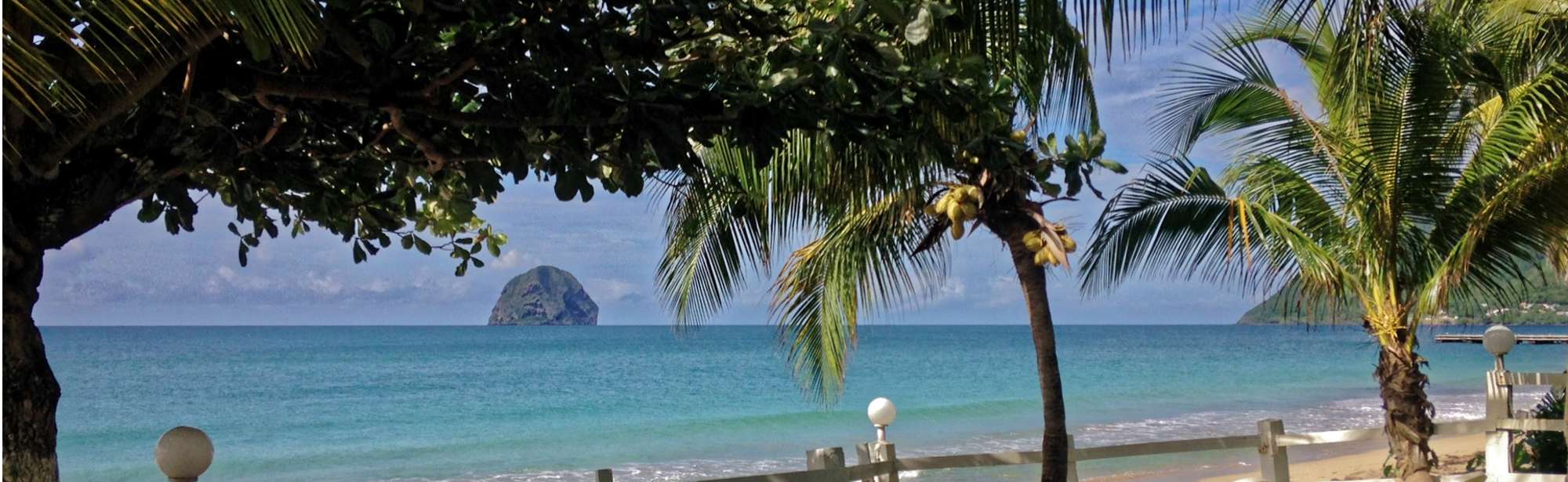 Véritable havre de paix entre mer des caraïbes et jardin luxuriant, le célèbre hôtel Diamant les Bains construit en 1945, qui a vu passer de nombreux écrivains caraïbéens et internationaux, tel que CÉSAIRE, CHAMOISEAU, GLISSANT, KUNDERA… est entièrement rénové en 2018. Idéalement située au cœur du village du Diamant, en bordure de la plus longue plage de la Martinique avec le Rocher du Diamant en toile de fond et à proximité de toutes commodités, Diamant les Bains, vous accueille dans sa nouvelle structure à la décoration contemporaine et jardin luxuriant.Hébergement :Studio standard, Hibiscus :Les 28 Studios de 25 m² ont été pensés avec un réel souci de confort pour vous permettre de passer d’agréables moments. Certains vue mer d’autres jardin.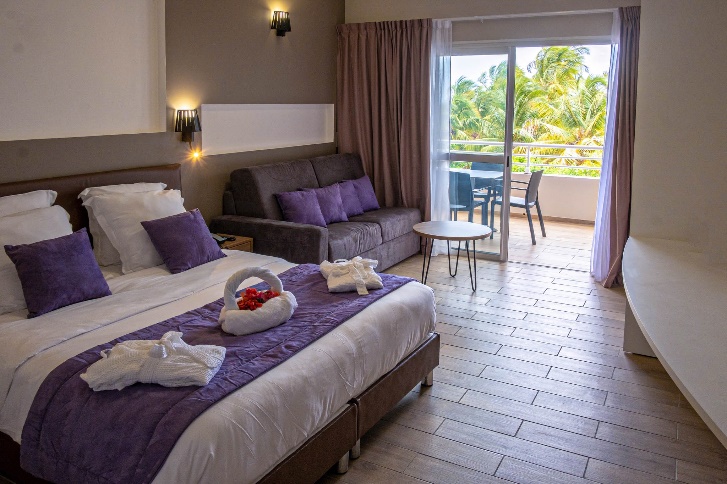 Lit Queen Size (160×190)Canapé lit (140×190)ClimatisationTéléphoneWifiTélévision par satelliteKitchenette équipée sur la terrasseCoffre-fortSalle de bain avec douche « à l’italienne », W-C, sèche-cheveux4 personnes max par chambreSurface de la chambre 25m²Studio supérieur, Amaryllis :3 Studios d’une superficie de 25 m² avec la salle de bain équipée afin de profiter de votre séjour en toute autonomie.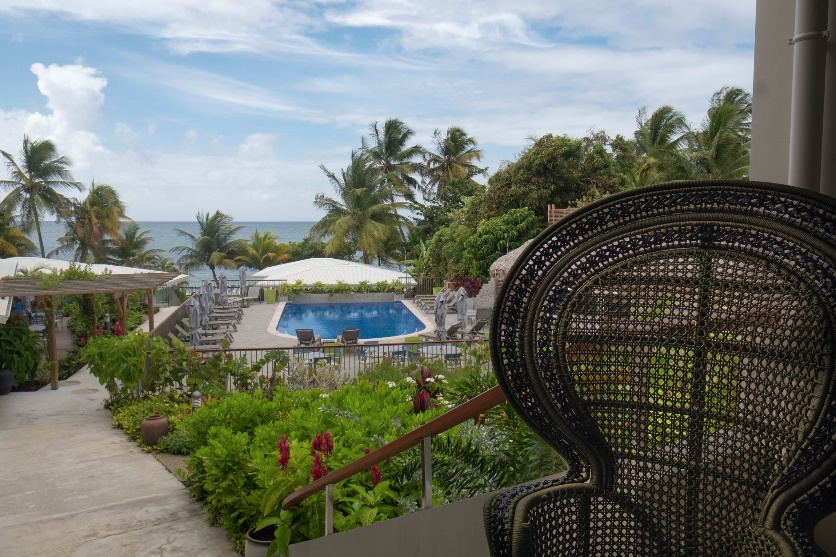 ClimatisationTéléphoneWifiTélévision par satelliteKitchenetteCoffre-fortSalle de bain avec douche « à l’italienne », W-C, sèche-cheveux4 personnes max par chambreSurface de la chambre 30m²Bungalow Plage :Les 5 bungalows plage de 40 m², vue sur la mer des Caraïbes et sur le rocher du Diamant, ont été pensés avec un réel souci de confort pour vous permettre de passer d’agréables moments, les pieds dans l’eau.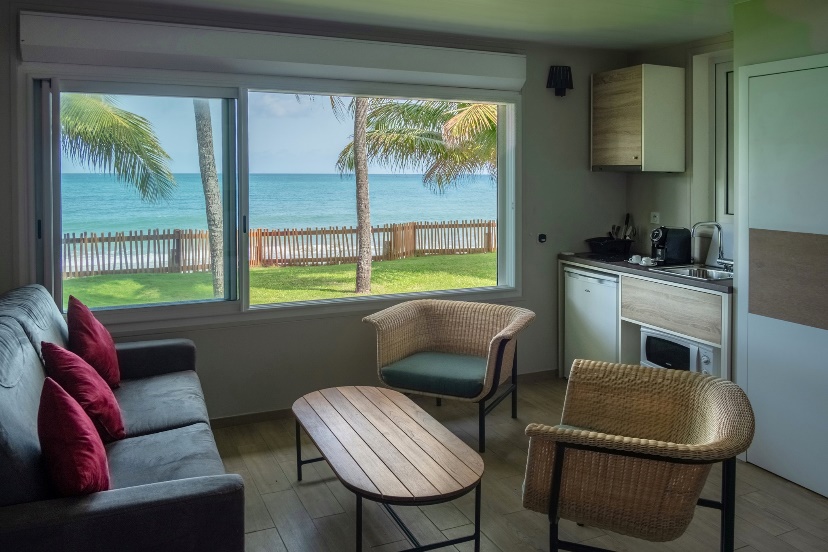 Lit King Size (190×200)Canapé lit (140×190)ClimatisationTéléphoneWifiTélévision par satelliteKitchenetteCoffre-fortSalle de bain double vasque avec douche « à l’italienne »Sèche-cheveuxTerrasse4 personnes max par chambreSurface de la chambre 40m²RESTAURATION :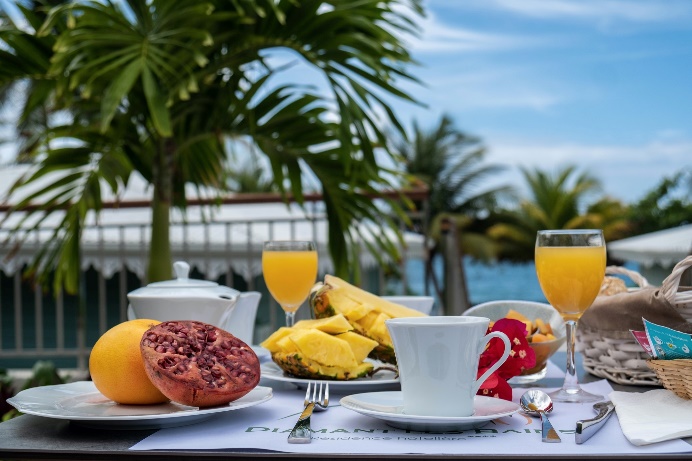 Restaurant « La terrasse »Le chef de cuisine propose une cuisine créole raffinée « Bistronomique » et conçue à partir de produits frais issus des circuits courts. Le restaurant avec terrasse pouvant accueillir 50 couverts est ouvert sur le jardin.Note : pour les réservations en groupe, une boisson incluse au diner : (eau de source - 1/4 de vin - bière locale 25cl)Bar & snack : « La Paillote »Le bar ouvert sur la terrasse du restaurant et le snack bar situé au bord la piscine vous accueille dans un cadre idéal pour déguster un snacking revisité, des cocktails savoureux, et découvrir les meilleurs rhums agricoles de la Martinique.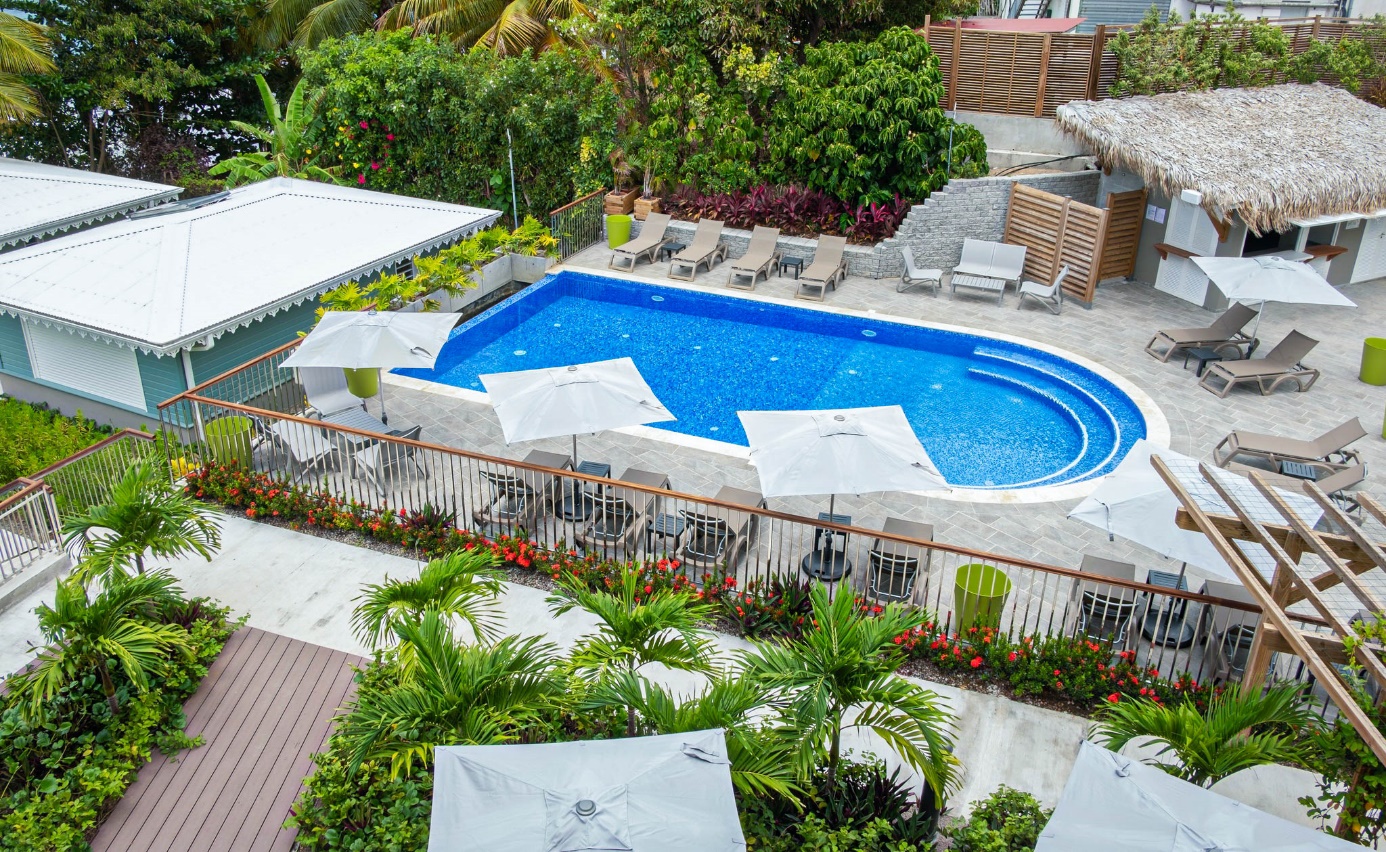 PRIX NETS FORFAITAIRES PAR PERSONNE
BASE DE REALISATION 20 PERSONNESNOTRE PRIX COMPREND :L’accueil et l’assistance de notre équipe réceptiveLes transferts aéroport/hôtel/aéroportUne réunion d’information lors de votre arrivée L’accueil avec cocktail de bienvenue à l'hôtelLe séjour de 7 nuits à la Résidence Hôtelière Diamant les Bains 4****Le logement en studio standardLa demi-pensionBoissons au choix incluses au diner : (eau de source - 1/4 de vin - bière locale 25cl)Les taxes de séjourNOTRE PRIX NE COMPREND PAS :Le transport aérien sur vols réguliers Paris / Fort de France / Paris		Nous consulterLes taxes aéroportuaires							L’assurance Assistance/Rapatriement/Annulation/Bagages	               	Le supplément chambre individuelle 						 voir grille des prixLa réduction enfants -12 ans partageant la chambre de 2 adultes (2 maxi.) 	40 %Réduction 3ème et 4ème pax en suite Bungalow plage				10 %OPTIONS :Supplément déjeuner boissons incluses 					230 €(eau de source - 1/4 de vin - bière locale 25cl)				 Open bar de 18h00 à 19h30 : (ti-punch rhum blanc et vieux, planteur, soft)	130 €	Mis à jour le 26/11/2021Tarifs indicatifs à confirmer lors de la réservation sous réserve de disponibilité.PériodeTarifs net /paxSupplément SingleDU 01/11/2021 AU 18/12/2021850 €550 €DU 19/12/2021 AU 02/01/2022Nous consulterNous consulterDU 03/01/2022 AU 30/04/2022990 €690 €DU 01/05/2022 AU 31/05/2022810 €500 €DU 01/06/2022 AU 19/06/2022790 €490 €DU 20/06/2022 AU 03/07/2022810 €500 €DU 04/07/2022 AU 31/08/2022850 €550 €DU 01/09/2022 AU 31/10/2022810 €500 €